Муниципальное учреждение культуры
Каменского района «Межпоселенческая центральная библиотека»
Верхнеграчинский отдел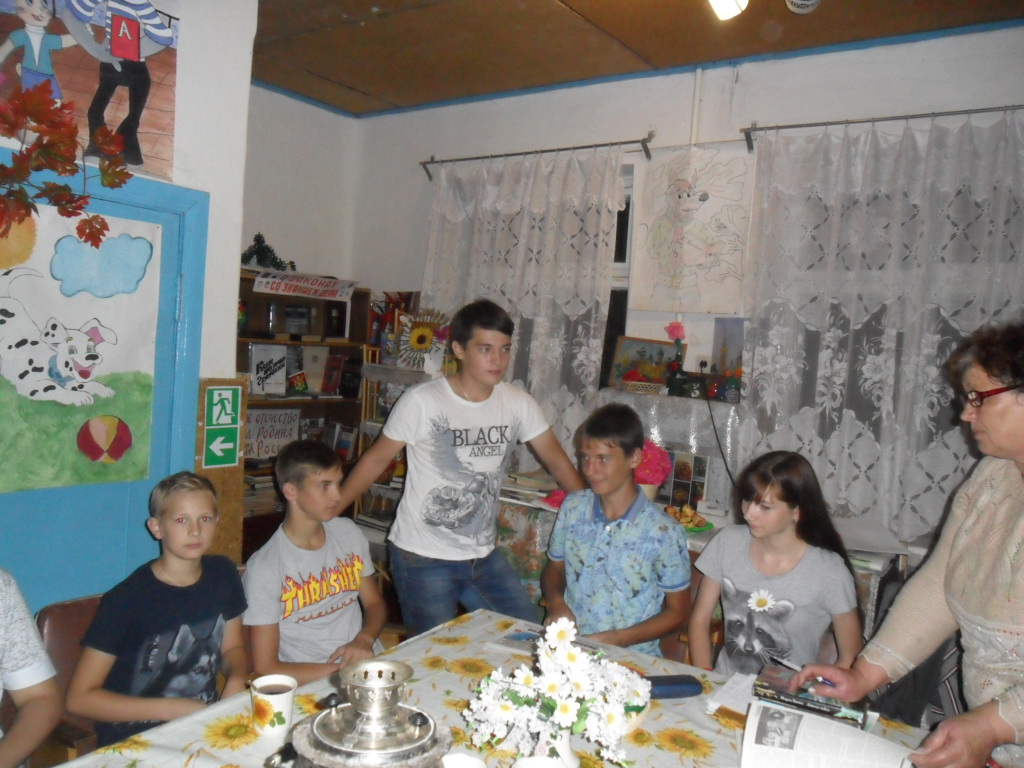 Паспорт массового мероприятияДата 25.07.2017 год-20.00-до14летФорма массового мероприятия:  диалог с подросткамиТема «Правильно мыслишь, хорошо живешь»Место проведения: библиотека
Книжная выставка: «Книги, помогающие правильно мыслить»Схема мероприятия, темы выступлений
    Вступительное слово заведующего о разуме человека стихами Татьяны Старковой. Все нас окружающее – мыслей отражение.
 Рассказ о человеческой мысли- орудии. Послушном воле человека.  Библейское  изречение «каковы мысли в душе человека, таков он и сам» Человек действительно представляет собой то, о чем он думает, а его личность- итоговая сумма его мыслей.
Поступок- цветок мысли, а радость и страдание- ее конечный результат. Таким образом человек пожинает горькие и сладкие плоды того, что посеял.
    Разговор о силе слова. Десять слов, позволяющие добиться успеха в жизни.    Предложены книги для чтения, которые помогают настроить мысли человека Татьяны Старковой, Уил  Боуэна, А. Некрасова.Заведующий отделом    Максименцева Г.А.